Флюс для пайки медной фольгиФлюс слабокислотный Универсальный флюс для пайки медной фольги, латуни, свинца, цинка. Идеально подходит для художественных витражей Тиффани, пайки латунного профиля, классического витража. в состав входит: Хлорид цинка 15%                             Хлористый аммоний 5%Легко наноситсяПолностью смывается водойНе оставляет жирных следовСпособ применения: флюс нанести на фольгу или профиль при помощи кисти. После паяльных работ смойте остатки флюса большим количеством воды.Внимание: Не вдыхайте пары флюса. Работайте в хорошо проветриваемом помещении. . Работайте в защитных очках. При попадании в глаза и на кожу промойте большим количеством воды. При попадании внутрь обратитесь к врачу. Флюс для пайкиФлюс кислотный.Универсальный флюс для пайки медной фольги, латуни, свинца, цинка, железа. Идеально подходит для художественных витражей Тиффани, пайки латунного профиля, классического витража. Применяется для пайки железа и других труднопаяемых материалов. в состав входит: Хлорид цинка 20-25%                             Хлористый аммоний 10%Легко наноситсяПолностью смывается водойНе оставляет жирных следовСпособ применения: флюс нанести на предварительно очищенную наждачной бумагой паяемую поверхность при помощи кисти. После паяльных работ смойте остатки флюса большим количеством воды.Внимание: Не вдыхайте пары флюса. Работайте в хорошо проветриваемом помещении. Работайте в защитных очках. При попадании в глаза и на кожу промойте большим количеством воды. При попадании внутрь обратитесь к врачу.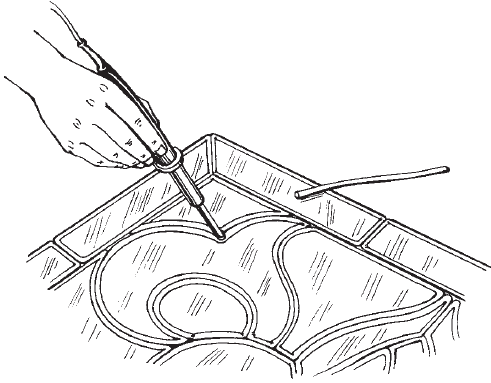 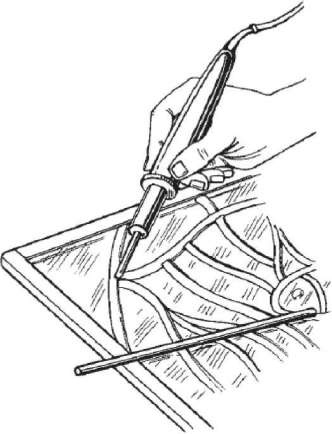 